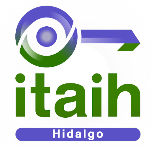 FORMATO RECURSO DE REVISIÓNACCESO A LA INFORMACIÓN                                                         Número de folio de la solicitud _____________INSTITUTO  DE  TRANSPARENCIA,  ACCESO  A LA INFORMACIÓN PÚBLICA GUBERNAMENTAL Y  PROTECCIÓN  DE  DATOS PERSONALES DEL ESTADO DE HIDALGOP   R   E   S   E   N  T  E	C._____________________________________________, señalando como domicilio para oír y recibir todo tipo de notificaciones el correo electrónico ________________________@__________.com, ante usted comparezco y expongo:	Por medio del presente líbelo, con fundamento en lo dispuesto por el artículo 140 fracción ______ de la Ley de Transparencia y Acceso a la Información Pública para el Estado de Hidalgo, vengo a interponer RECURSO DE REVISIÓN.	A efecto de dar cumplimiento a lo establecido por el artículo 143 de la Ley de Transparencia y Acceso a la Información Pública para el Estado de Hidalgo, manifiesto lo siguiente:I.- NOMBRE DEL SOLICITANTE _______________________________________II.- SUJETO OBLIGADO ______________________________________________III.- DIRECCION O MEDIO PARA OIR Y RECIBIR NOTIFICACIONES ______________________________________________________________________________________________________________________________________________IV.- ACTO O RESOLUCION QUE SE RECURRE (en su caso número de folio): ____________________________________________________________________________________________________________________________________________________________________________________________________________________________________________________________________________________________________________________________________________________________________________________________________________V.- FECHA EN QUE TUVO CONOCIMIENTO DEL ACTO RECLAMADO (o la presentación de la solicitud en caso de falta de respuesta) ________________________________________________________________________________________________________________________________________________________VI.- LAS RAZONES O MOTIVOS DE INCONFORMIDAD_____________________ ______________________________________________________________________________________________________________________________________________________________________________________________________________________________________________________________________________________________________________________________________________________________________________________________________________________________________________________________________________VII.- ANEXAR COPIA DE LA RESPUESTA QUE SE IMPUGNA (salvo en caso de falta de respuesta de la solicitud) ________________________________________ __________________________________________________________________VIII.- ADICIONALMENTE SE PODRAN ANEXAR PRUEBAS __________________________________________________________________________________________________________________________________________________________________________________________________________________________________________________________________________________________________________________________________________________________________________________________NOMBRE Y FIRMA